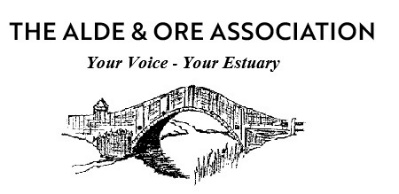 A Walk  on the Sudbourne Marshes and the Orford Sea Walls onFriday, 1st September 2023Booking formPlease join this Alde and Ore Association Walk across the Sudbourne Marshes to Orford and then via Gedgrave back to Sudbourne Church.  See map overleaf for route.The Walk is 7 ½ miles long although anyone looking to cut it short at the halfway stage after lunch in Orford may take a short cut back to Sudbourne Church.  In Orford walkers may take advantage of the Jolly Sailor hostelry which has a fine garden where a range of lunches and sandwiches can be purchased or alternatively bring your own packed lunch and laze in the sun on Orford Quay enjoying the scene until the Walk resumes.  The Walk is not difficult but appropriate rainwear and footwear should be brought as well as your own binoculars and cameras if you wish to catch the rich local birdlife. The Walk will involve a short stretch over private land managed by David Black where farm animals may be encountered. Dogs would need to be kept on a lead when crossing farmland.  Please let us know if you intend  to bring a dog. The cost is £10 as a contribution to the upgrade of the River Defences.    Spaces are limited so if you would like to join us please complete the booking form below to secure your place.We look forward to seeing you. The Walk will be led by Colin Chamberlain who is a trustee of the Association.Directions: Meet at Sudbourne Church where there is ample car parking.   The walk will start at 11am and finish at about 3pmFor any queries, please contact Colin Chamberlain on walks@aldeandore.orgPlease book by Friday 20 August 2023Acknowledgements and any further instructions will be sent by email and/or by phone so please supply both if possible.Please email a copy of your booking form to Colin Chamberlain on walks@aldeandore.org or alternatively post the form to Alde and Ore Association, c/o The School House, Iken IP12 2ER We will confirm by return email that you have secured a place and payment details will be provided once your place has been confirmed.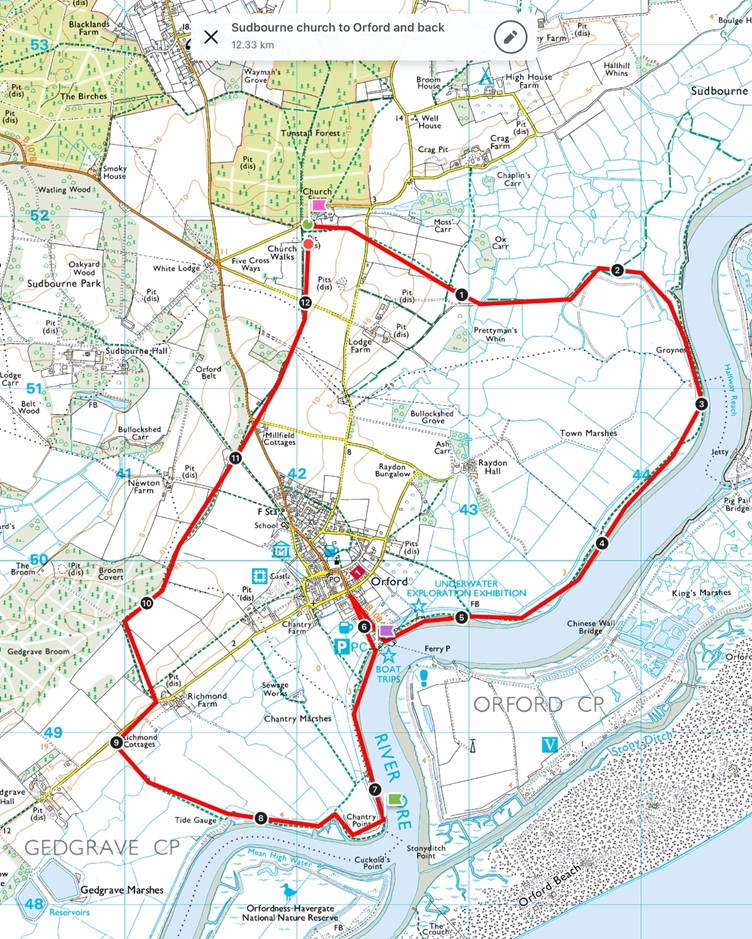 NameAddressPostcodeEmailTelephone:Emergency Contact  NameEmergency Contact  NameTelephone:No of places at £10 per adult walker (18 years+)No of places at £10 per adult walker (18 years+)No of places at £10 per adult walker (18 years+)Total£No of places at £5 per young person (between 12 & 18 years)*No of places at £5 per young person (between 12 & 18 years)*No of places at £5 per young person (between 12 & 18 years)*Total£* children under age 12 are free but must be accompanied by a responsible adult. Please advise number of children.* children under age 12 are free but must be accompanied by a responsible adult. Please advise number of children.* children under age 12 are free but must be accompanied by a responsible adult. Please advise number of children.* children under age 12 are free but must be accompanied by a responsible adult. Please advise number of children.* children under age 12 are free but must be accompanied by a responsible adult. Please advise number of children.* children under age 12 are free but must be accompanied by a responsible adult. Please advise number of children.